Уважаемый	 Владимир Игоревич!Администрация муниципального района Пестравский Самарской области направляет Вам реестр муниципальных нормативно-правовых актов, для включения в Федеральный регистр нормативных правовых актов.Приложение:И.о. Главы муниципального района Пестравский                                                                                                 А.В.ИмангуловСапрыкин 8 (846-74) 2-24-78АДМИНИСТРАЦИЯ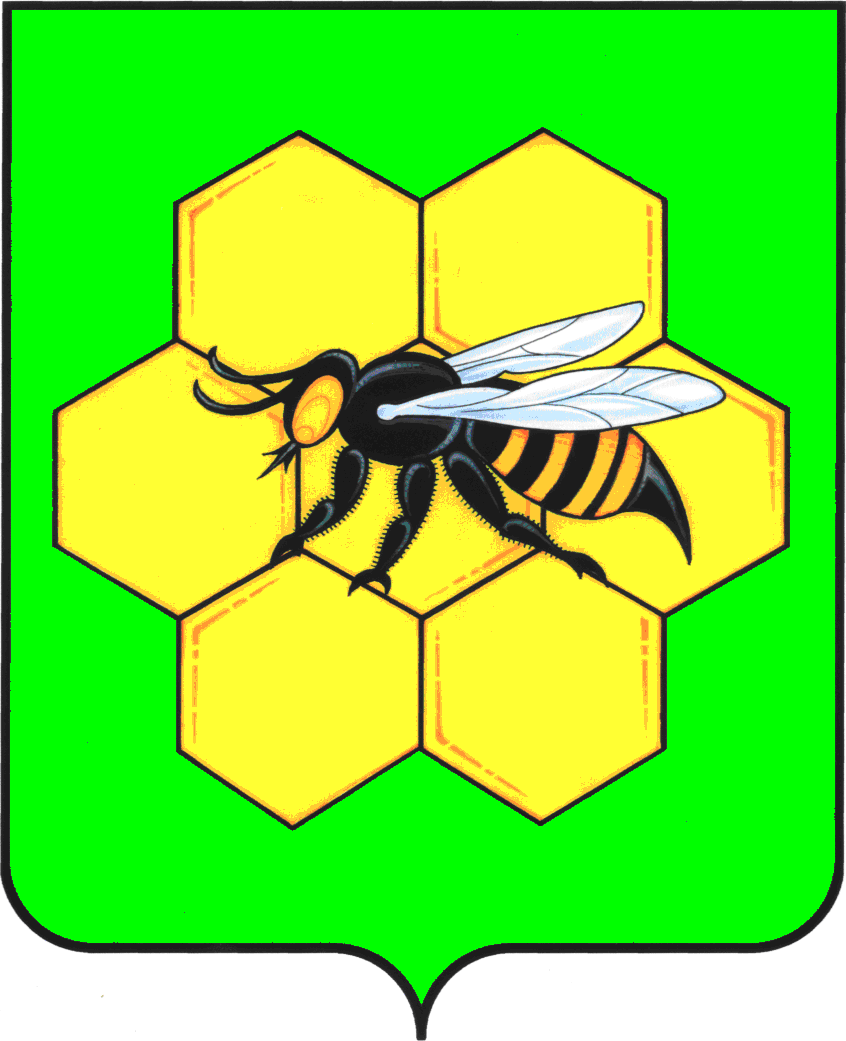 МУНИЦИПАЛЬНОГО РАЙОНА ПЕСТРАВСКИЙСАМАРСКОЙ ОБЛАСТИ446160, с.Пестравка, ул.Крайнюковская, 84Телефон: (84674) 2-15-44, 2-18-35, 2-12-33Факс: (84674) 2-19-33, 2-15-44e-mail: pestravka@samtel.ruот____________________№___________на №__________________от___________Заместителю руководителя Администрации Губернатора Самарской области – руководителю Главного правового управления администрации Губернатора Самарской области В.И.Моргунову 443006, г. Самара, ул. Молодогвардейская, 210, кабинет №506№ п/пНаименование МНПА Номер и дата принятия НПАНомер, дата и источник официального опубликованияПостановление администрации муниципального района Пестравский  "Об утверждении типового перечня муниципальных услуг предоставляемых администрацией муниципального района Пестравский Самарской области"№303 от 01.06.16 Газета "Степь" от 10.06.16 №43 (7185)Постановление администрации муниципального района Пестравский "Об утверждении Административного регламента предоставления муниципальной услуги "Информационное обслуживание пользователей в читальном зале архивного отдела муниципального района Пестравский"№310 от 03.06.16 Газета "Степь" от 10.06.16 №43 (7185)Постановление администрации муниципального района Пестравский "Об утверждении Административного регламента предоставления муниципальной услуги "Согласование номенклатур дел, положений об архивах, об экспертных комиссиях"№308 от 03.06.16 Газета "Степь" от 10.06.16 №43 (7185)Постановление администрации муниципального района Пестравский "Об утверждении Административного регламента предоставления муниципальной услуги "Прием на хранение архивных документов" №307 от 03.06.16 Газета "Степь" от 10.06.16 №43 (7185)Постановление администрации муниципального района Пестравский "Об утверждении Административного регламента предоставления муниципальной услуги "Информационное обеспечение граждан, организаций и общественных объединений на основе документов архивного фонда Самарской области и других архивных документов"№309 от 03.06.16 Газета "Степь" от 10.06.16 №43 (7185)Решение Собрания представителей муниципального района Пестравский "Об утверждении Положения о поздравлении граждан, проживающих на территории муниципального района Пестравский Самарской области с юбилейными датами рождения, начиная с 90-летия, с вручением памятных подарков, а также обеспечения вручения персональных поздравлений Президента Российской Федерации в связи с юбилейными датами рождения, начиная с 90-летия, ветеранам Великой Отечественной войны и лицам, приравненным к ветеранам Великой Отечественной войны"№69 от 10.06.16Газета "Степь" от 10.06.16 №43 (7185)